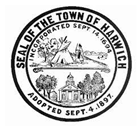 2024 Election Worker Interest ApplicationFull Name:______________________________ Primary Phone Number: ____________________Secondary Phone Number:________________ Email Address:____________________________What is your experience with election work? If you’ve been an Election Worker in another municipality, please share where. __________________________________________________________________________________________________________________________________________________________________________________________________________________________________________What is your comfort level with technology (i.e. tablets, email, computers, etc.)__________________________________________________________________________________________________________________________________________________________________________________________________________________________________________Political Party Balance Requirement - MGL Chapter 54, Section 13. Such election officers shall be enrolled voters so appointed as equally to represent the 2 leading political parties, except that, without disturbing the equal representation of such parties, not more than 1/3 of the election officers not representing either of them may be appointed. Which Party are you registered with?Democrat RepublicanUnenrolledOther: ______________________Election Day is a long but very exciting day and workers are typically scheduled half days (7 hours) to whole days (14 hours). How many hours are you comfortable working?__________________________________________________________________________________________________________________________________________________________________________________________________________________________________________Why do you want to be an Election Worker?__________________________________________________________________________________________________________________________________________________________________________________________________________________________________________Is there anything else we should know?__________________________________________________________________________________________________________________________________________________________________________________________________________________________________________Thank you for completing the 2024 Election Worker Interest Application! 